Healthy Living 7		                                                                      2016-2017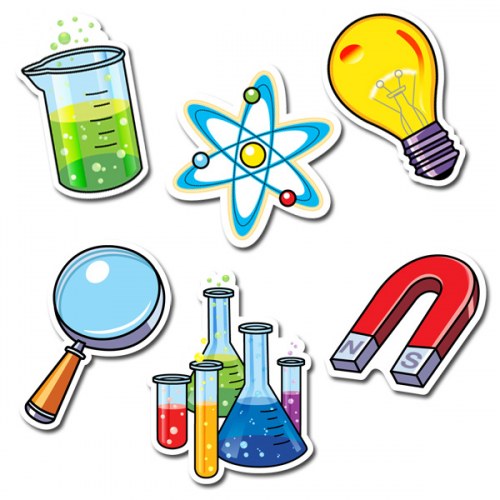 Ms.MacAskill’s Communication Plan  What materials do I need?The following materials are required for this course. Please check with your child throughout the year to ensure they still have enough pencils and paper.  Course Outline: This course is divided into three major units. 1. Healthy Self: identifying values, setting personal goals, maintaining healthy relationships, series of steps to make educated choices involving: sexual activity, drug use, gambling and relationships) 2. Healthy Relationships:  positive and negative interpersonal relationships, peer influence and various methods of contraception identifying the advantages/disadvantages of each method. 3. Healthy Community: respect for others, feedback and criticism, dating relationships, values and peer acceptance, social networking and online citizenship. 4.Citizenship: community, volunteer service, global citizenshipHow will students be assessed?Student understanding of outcomes will be assessed through student observation, conversations, and student performance on assignments, projects, quizzes and tests. The dates of upcoming assessments will be posted on the board in the classroom and on the website. It is very important for parents and students to check to website frequently. Parents are also encouraged to track their child's progress via logging into PowerSchool. This shows marks on assessments and attendance.  Levels of AchievementEach outcome is assessed three times, all within about two weeks; therefore students have multiple opportunities to succeed at each outcome. Formative assessments are given when learning a new outcome. This allows teachers to pinpoint any misunderstandings and provide students with feedback, so they can improve their understanding and do better on the next assessment with the same outcome. Every outcome will be assessed on a 4 - 1 scale. 1 or 2 are NOT meeting expectations, whereas 3 or 4 are meeting the expectations.Report Card LanguageThere are three terms in junior high, students will receive three report cards throughout the year. The report card will show a percentage mark for any units taught during the given term. The following will be used to summarize the math performance pertaining to the math outcomes:90-100% - excellent or outstanding understanding of the concepts.80-89% - very good understanding of the concepts.70-79% - good performance understanding of the concepts.60-69% - satisfactory understanding of the concepts.50-59% - minimally acceptable understanding of the concepts.Below 50% - not met minimum requirements to show understanding of the concepts.How can students succeed in this class?- Respect yourself and the classroom environment. - Arrive on time and prepared for class. - Actively participate in class discussions.-  Keep a positive attitude. - Try your best and ask questions if you don’t understand.  -Follow the advice of Ms.Frizzle “Take chances, make mistakes and get messy!”This is an important year for students to begin thinking critically about the choices they make through informed decisions. Students are encouraged to be prepared, stay organized, participate in class, and be committed to completing both the work in class as well as homework. Good luck in the course and remember to seek help early if you encounter difficulties before they become insurmountable. Have a fantastic year!Parents/guardians and students are welcome to contact me anytime if you have any questions or concerns. Please see my contact information below:Ms. MacAskillEmail: macaskilla@hrsb.caWebsite: macaskill.weebly.com (also found as a link on the OPA website)School Phone: 902-889-4301 Ext. 170-1211Confirmation of Reading the Healthy Living 7 Communication PlanIn order to insure that both students and parents/guardians have received and read this communication plan, I ask that you both sign this form and return it to me as soon as possible. I have also added a section for parents/guardians name, email and phone number so that I can be in contact with you regarding your son’s/daughter’s progress. This form will be saved for future reference. Please keep the other pages of this communication plan for reference.We, the undersigned, attest to have read and understand the communication plan for Healthy Living 7 offered by Ms.MacAskill at .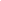  Student’s Homeroom  Student’s Name   			Student Signature	 	Date                                     Parent’s or Guardian’s Name     	Parent  Signature		DateParent/ Guardian 1 Name:_____________________________________Phone number:_____________________________________________E-mail: ___________________________________________________Parent/ Guardian 2 Name:_____________________________________Phone number:_____________________________________________E-mail: ___________________________________________________               Binder                              Colored Pencils                       Looseleaf                         Highlighter               Pencils                             Erasers                Pens                                Water BottleWhat happens if a student misses a class? Students are responsible to find out what they have missed and get any notes and handouts. They must check the website for information and work, as well as get worksheets from the “Absent?” folder when they return. Regular attendance is essential for success!How will the teacher communicate homework?Students will sometimes have homework. In addition to writing homework on the board, homework will also be posted on the website on a daily basis and be sent through the “Remind” app. It is recommended parents and students check the website every evening through the week. The website address is found near the end of this document.                             When can I get Extra Help?Every Monday during lunch from 12:05pm to 12:40pm in room 1121.I am supervising the gymnasium during all other lunch hours, so students can find me there if they have quick questions. Reminder: seek help early if you encounter difficulties before they become insurmountable!What resources will I use?“Healthy Self 7” textbooks will be kept in the classroom. If students require a textbook, they will be issued a copy to take home for the evening. What resources will I use?“Healthy Self 7” textbooks will be kept in the classroom. If students require a textbook, they will be issued a copy to take home for the evening. Achievement LevelDescription4In‐depth knowledge and understanding of content and concepts. Able to extend the application of related skills.3+Competent +3Competent knowledge and understanding of content and concepts. Appropriate application of the related skills.2+Developing +2Developing knowledge and understanding of content and concepts. Developing in the application of the related skills.1+Limited +1Limited knowledge and understanding of content and concepts. Limited application of related skills.